Согласие  субъекта персональных данных (педагога) на обработку его персональных данныхЯ,______________________________________________________________________________________________________________________________________________   (фамилия, имя, отчество)даю согласие на обработку следующих сведений, составляющих мои персональные данные: фамилия, имя, отчество, год, месяц, дата рождения, место учёбы (работы) и его адрес, номер телефона, адрес электронной почты, необходимых организаторам в целях качественного проведения Выставки, конкурсов и соревнований в рамках Выставки (нужное отметить):Выставка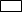 конкурс проектов по робототехникесоревнования «Техно Тагил» фотоконкурс «Мир глазами детей и молодежи»конкурс по 3D моделированиюконкурс «Тагильская модница»конкурс «Улица полна неожиданностей» соревнования по судомодельному спорту на кубок Нижнего Тагилаконкурс, посвященный 300-летию со дня основания города Нижний Тагил конкурс «Уральское наследие»Олимпиада по декоративно-прикладному творчеству чемпионат «BabySkills»конкурс "Лаборатория "УмникУм" конкурс «Презентация экспонатов выставки»конкурс «Колесо ремесел»конкурс «Огонь ошибок не прощает!»соревнования «Нижний Тагил в миниатюре» городской чемпионат «Профи старт» Согласен(а) на совершение оператором обработки персональных данных, указанных в данном документе, в том числе на сбор, анализ, запись, систематизацию, накопление, хранение, размещение в открытой части сети Интернет, уточнение (обновление, изменение), извлечение, использование,  обезличивание, блокирование, удаление, уничтожение персональных данных.Согласен(а) на передачу вышеперечисленных персональных данных в Министерство общего и профессионального образования Свердловской области, а также другим учреждениям и организациям, принимающим участие в мероприятиях, для достижения вышеуказанных целей. В целях информационного обеспечения, согласен на включение в общий доступ на сайте МБУ ДО Городской Станции юных техников следующие сведения, составляющие мои персональные данные:  фамилию, имя, отчество, место учёбы (работы) и его адрес.Обработку персональных данных разрешаю на срок, необходимый для достижения вышеуказанных целей.Подтверждаю, что с порядком отзыва согласия на обработку персональных данных в соответствии с п.5 ст.21 Федерального закона № 152-ФЗ от 27.07.2006 «О персональных данных» ознакомлен(а).Права и обязанности в области защиты персональных данных мне известны. С юридическими последствиями автоматизированной обработки персональных данных ознакомлен(а).	        ______________ /_________________/ 	              «___» __________ 20___г.